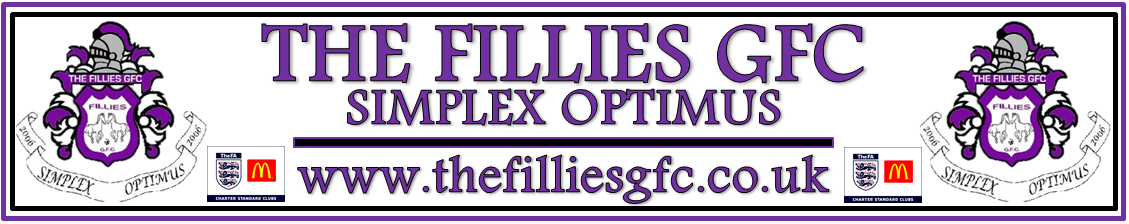 Adults at Risk & Child Safeguarding PolicyDefinitions – for this documentAn adult at risk: Is a person who is or may be in need of community care services by reason of mental or other disability, age or illness; and who is or may be unable to take care of him or herself, or unable to protect him or herself against significant harm or exploitation. Vulnerable Adults are entitled to:  privacy; be treated with dignity; lead an independent life and to be enabled to do so; be able to choose how they lead their lives; the protection of the law; have their rights upheld regardless of ethnic origin, gender, sexuality, impairment or disability, age, religion or cultural background.Child: Describes a child aged 0-17 years old.POLICY STATEMENTThe Fillies GFC wants to restore dignity and revive hope to people from all walks of life. We are concerned with individuals and their circumstances and actively encourage an inclusive environment. We seek to ensure that all our team members are aware of what is required from them under the vulnerable adult and child protection policy and make sure that it is practised at all times.It is the responsibility of each one of us to prevent the physical, sexual or emotional abuse and neglect of vulnerable adults and children.We commit ourselves to co-operate fully with the appropriate statutory services when they are conducting official investigation into physical, emotional or sexual abuse and neglect of vulnerable adults, children or young people (by an adult or young person).This statement is to be brought to the attention of all staff and volunteers when they join, as part of their induction programme.  Any amendments will be brought to the attention of all team leaders to be cascaded throughout the staff and volunteer teams. ImplementationThe Fillies GFC SHALL:Plan its work so as to minimise situations where the abuse of vulnerable adults and children might occur.Although the number of people who actively seek to abuse vulnerable adults and children is very small The Fillies GFC can reduce opportunities for abuse in various ways. We will, for instance:Ensure that there is adequate supervision for all vulnerable adults and children.Ensure that any vulnerable adult or child working with The Fillies GFC is aware of who they can talk to if they have concerns.Ensure that all staff and volunteers know where the nearest telephone is in case of emergencies and that phones are clearly labelled with directions for how to make external calls.Arrange that an adult is not left alone with a child except in an emergency where there is little or no opportunity of the activity being observed by others. This good practice can be of as much benefit to the adult as to the child.Make sure the designated person and deputy has correct and up to date training.Ensure staff and volunteers supervising vulnerable adults or children are suitably trained.Designated person and their role The Fillies GFC has a designated person who is responsible for dealing with any concerns about the protection of vulnerable adults or children.  There is also a deputy in the absence of the designated person.The designated person for The Fillies GFC is Michelle Fairclough; the deputy is Anita EdwardsThe designated person will be available for vulnerable adults and children to speak with should they feel the need to talk with someone about an incident which has happened whilst working for or receiving assistance from The Fillies GFC, particularly if they feel they have been physically, sexually or emotionally abused or neglected by an adult or another young person.RECORDINGThe designated person will make notes and keep confidential records of any disclosure or concerns they or another staff/team member has and seek advice from the Social Services Department or the Police.  Staff and volunteers must ensure that their recording of facts, incidents, assessments, referrals, case discussions are all sufficient, accurate, concise, up-to-date, legible, dated and factual.  Opinions should be kept to a minimum and backed up by factual evidence. Any supporting evidence should be preserved and clearly labelled. These records must be stored in an individual file and stored securely in a manner that safeguards the individual’s right to privacy and security.  These records are available to individuals on request (not third party information) and may be used as evidence in disciplinary proceedings or in civil or criminal prosecutions.WHISTLE-BLOWINGStaff and volunteers are encouraged to take action when suspicious that abuse is occurring at work – no matter what the setting, who the perpetrator is or who the victim is.  The Fillies GFC will respect and not penalise those who stand up for anyone who is suspected of being abused. Staff has a responsibility to report any occurrences or suspicions of adult abuse.  Staff who report abuse are protected by the Public Interest Disclosure Act 1998.REMEMBERIt is important that everyone in The Fillies GFC is aware that the person who first encounters a case of alleged or suspected abuse is not responsible for deciding whether or not abuse has occurred. That is a task for the professional vulnerable adult and child protection agencies following a referral to them of concern about someone.Additional pointsDisplaying InformationThe name of the designated person shall be displayed at every session/officeAll workers in The Fillies GFC should be informed of the name of the designated person and how they might be contacted.Applying agreed procedures for protecting vulnerable adults and children to all workersThese procedures are set in place to protect vulnerable adults and children should apply to all those in contact with them. This is not the same as treating each person who relates to vulnerable adults and children as being under suspicion, but a matter of taking sensible measures to protect vulnerable adults and children, which are then observed by everyone. This will involve thought and planning within each group to minimise the risk.If any member of staff or supervising volunteer has concerns please raise them with the designated person.  If it is brought to the attention of the designated person and not adequately dealt with the next step is to talk to Social Services/the Police as a private citizen to discuss your concerns.Disclosure of InformationThere is a difference between confidentiality and secrecy.  All personal and delicate information disclosed to us is confidential, but may not always be secret. Personal and delicate information about staff and volunteers will be:Confidential to The Fillies GFC and can be shared with staff and volunteers on a ‘need to know basis’ and  Can be shared with another agency when:Permission is given by the person about whom the information is held.There is an overriding justification to share information without the person’s consent.The law requires it.Give staff and volunteers clear rolesVolunteer Handbook - Abuse of vulnerable adults and children is most easily concealed where there is confusion among adults about roles and responsibilities. Included therefore in all job and role descriptions, both for employees and volunteers, will be a statement laying down the behaviour and values expected from all who work as part of this team.Over and above the written word, expected behaviour towards vulnerable adults and children when working with The Fillies GFC will be explained to new workers as part of their induction. Supervision as a means of protectionRegular staff meetings will be held where team leads meet together to raise issues about their area of work and discuss them.  When receiving feedback about the word, particular attention should be paid to any situation or suggestion that a vulnerable adult or child is being either highly favoured or harshly treated, as these are signs of abuse.Within The Fillies GFC our main area of concern about protecting people lives with the welfare of any vulnerable adult supported volunteers.  Where possible, team leads should take opportunities to observe those vulnerable adults and children for whom they are responsible.In all recruitment decisions concerning volunteers:a)   A detailed application form should be completedb)   2 references should be taken about the suitability of the applicant for the post being consideredc)   An informal interview will provide an extended conversation to allow an opportunity to explore in more detail the applicant’s experience and motivation for volunteering. Criminal convictionsAll staff and volunteers must complete a volunteer application form and DBS check before commencing work at The Fillies GFC.  Details of criminal convictions (except those ‘spent’ under the Rehabilitation of Offenders Act 1974) must be provided so an adequate risk assessment can be undertaken. (The Fillies GFC Trustee Board reserves the right to dismiss a member of staff / volunteer and/or ban them from the property should they feel it is necessary.)Training Training in the prevention of abuse and the action to take if abuse occurs should be included as part of the Training and Induction Programme for all staff and volunteers.All workers will be informed of this policy and procedures at induction and with any updates required by law.GeneralAll workers driving any vehicle which transports vulnerable adults and/or children must hold a valid driver’s licence for the type/class of vehicle they are driving.All vehicles used in the transportation of vulnerable adults and/or children must have a valid road fund licence, be appropriately insured, have a valid MOT certificate and comply with all appropriate legislation and regulations.  Seat sharing is not permitted and seat belts must be worn.Policy ReviewThis policy and its implementation will be reviewed at least annually and whenever there are any legislative changes or amendments to guidance issued by relevant statutory bodies.Signature of Chair of TrusteesW.Fairclough					            Date Policy Adopted  February 2017Safeguarding Children’s Flow Chart Safeguarding Adults At Risk Flow ChartSafeguarding Incident Reporting FormPlease complete this form as fully as possible and hand it to your designated lead officer who will be able to support you in following the policy and procedures.  The designated lead officer is also responsible for confidentially storing and monitoring this information in line with data protection guidelines.Name of Adult			                                    	Gender  Age and date of birth 			              		Ethnicity Religion 						First language Any Disabilities					  	Any special factors Carer’s name(s) (if any)Home address (and phone no. if available). Are you reporting your own concerns or passing on those of somebody else? Give details. Brief description of what has prompted the concerns: include dates, times etc. of any specific incidents. Any physical signs? Behavioural signs? Indirect signs? Have you spoken to the adult? If so, what was said? Have you spoken to the carer(s) If so, what was said? Has anybody been alleged to be the abuser? If so, give details. Have you consulted anybody else? Give details. Your name and position. In what capacity have you had any contact with the adult?To whom reported and date of reporting. Staff / Volunteer Signature 				        	Today’s dateAdults Signature                                  				Date(Where appropriate) Designated Persons Signature                                             Date        